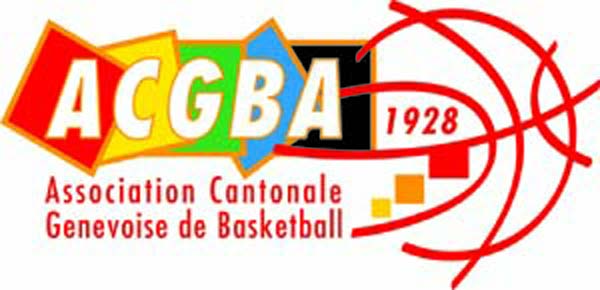 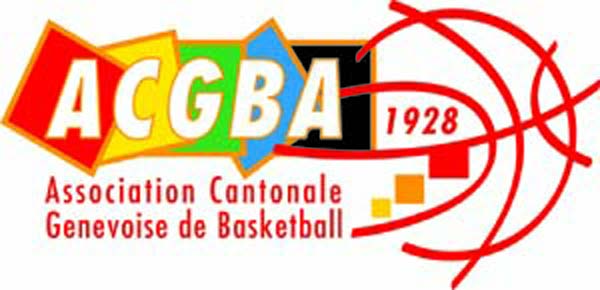 INSCRIPTION COURS N° 3OFFICIELS DE TABLE REGIONAUXLundi 14 octobre 2019Saison 2019 -2020Délai de retour au secrétariat de l’ACGBA le 09 octobre 2019Nous vous prions de le remplir avec exactitude, car il s’agit pour l’ACGBA d’un outil de travail important.Important : se munir impérativement d’un stylo rouge, d’un stylo bleu et d’une règle !Age minimum : 16 ansFrais de cours : Frs 20.- par personne, à régler sur le CCP de l’ACGBA, 12-4522-5, avant le cours, au plus tard lors de l’envoi des inscriptions définitives.Club:      Lieu du cours: Aula de l’Ecole des PalettesAdresse: 60 Avenue Communes Réunies  / 1212 Grand LancyHoraires cours: 19h00 – 21h00NbreNomPrénomE-mail1:      :      :      2:      :      :      3:      :      :      4:      :      :      5:      :      :      6:      :      :      7:      :      :      8:      :      :      9:      :      :      10:      :      :      Formulaire rempli par Nom:      Prénom:      Lieu Lieu :      Date:      A transmettre au secrétariat de l’ACGBA par E-mail ou CourrierA transmettre au secrétariat de l’ACGBA par E-mail ou CourrierA transmettre au secrétariat de l’ACGBA par E-mail ou CourrierACGBACase postale 61701211 GENEVE 6Tél. 022 735 67 00E-mail : secretariat.arbitrage@acgba.chCe formulaire est sur le site de l’ACGBA    www.acgba.ch